11/07/2023 18:23BionexoRESULTADO – TOMADA DE PREÇO2023127EM39517HEAPAO Instituto de Gestão e Humanização – IGH, entidade de direito privado e sem finslucrativos, classificado como Organização Social, vem tornar público o resultado da Tomadade Preços, com a finalidade de adquirir bens, insumos e serviços para o HEAPA - HospitalEstadual de Aparecida de Goiânia, com endereço à Av. Diamante, s/n - St. Conde dosArcos, Aparecida de Goiânia/GO, CEP: 74.969-210.Bionexo do Brasil LtdaRelatório emitido em 11/07/2023 18:23CompradorIGH - HUAPA - HOSPITAL DE URGÊNCIA DE APARECIDA DE GOIÂNIA (11.858.570/0004-86)AV. DIAMANTE, ESQUINA C/ A RUA MUCURI, SN - JARDIM CONDE DOS ARCOS - APARECIDA DE GOIÂNIA, GO CEP: 74969-210Relação de Itens (Confirmação)Pedido de Cotação : 296744838COTAÇÃO Nº 39517 - MATERIAL MÉDICO - HEAPA JUL/2023Frete PróprioObservações: *PAGAMENTO: Somente a prazo e por meio de depósito em conta PJ do fornecedor. *FRETE: Só serão aceitaspropostas com frete CIF e para entrega no endereço: AV. DIAMANTE, ESQUINA C/ A RUA MUCURI, JARDIM CONDE DOS ARCOS,AP DE GOIÂNIA/GO CEP: 74969210, dia e horário especificado. *CERTIDÕES: As Certidões Municipal, Estadual de Goiás, Federal,FGTS e Trabalhista devem estar regulares desde a data da emissão da proposta até a data do pagamento. *REGULAMENTO: Oprocesso de compras obedecerá ao Regulamento de Compras do IGH, prevalecendo este em relação a estes termos em caso dedivergência.Tipo de Cotação: Cotação EmergencialFornecedor : Todos os FornecedoresData de Confirmação : TodasFaturamentoMínimoPrazo deEntregaValidade daPropostaCondições dePagamentoFornecedorFrete ObservaçõesCarrion Silva Comercial EireliAPARECIDA DE GOIÁS (ITAPACI) - GOElkis Pereira Da Silva - (62) 98191-9830carrion.diretoria2019@gmail.comMais informações1dias após123R$ 600,0000R$ 500,0000R$ 100,000013/07/202313/07/202310/07/202330 ddl25 ddl30 ddlCIFCIFCIFnullnullnullconfirmaçãoGleidson Rodrigues Ranulfo Eireli - EppGOIÂNIA - GOGleidson Rodrigues Ranulfo - 62 3093-5116diagnostica.go@hotmail.comMais informações3dias apósconfirmaçãoH M BorgesGOIÂNIA - GOHarley Borges - 62 3581-0361vitalmedgo@gmail.comMais informações1dias apósconfirmaçãoLOGMED DISTRIBUIDORA E LOGISTICAHOSPITALAR EIRELIGOIÂNIA - GO1 dias apósconfirmação456R$ 300,0000R$ 100,0000R$ 500,000027/07/202331/07/202310/07/202330 ddl30 ddl30 ddlCIFCIFCIFnullnullnullMariana Borges Garcia - (62) 3565-6457prohospitalph@hotmail.comMais informaçõesMedlinn Hospitalares Ltda - MeGOIÂNIA - GOADEMILTON DANTAS - 6239454005comercial@medlinn.com.brMais informações5dias apósconfirmaçãoTremed Materiais E EquipamentosHospitalares EireliMATIAS BARBOSA - MG10 dias apósconfirmaçãoLuis Bertante - 32991599098luis.bertante@tremed.com.brMais informaçõesProgramaçãode EntregaPreço PreçoUnitário FábricaValorTotalProdutoCódigoFabricanteEmbalagem Fornecedor Comentário JustificativaRent(%) QuantidadeUsuárioELEMENTOFILTRANTE 5 MICRAS3/4o POLEGADAS ->ELEMENTOFILTRANTE 5 MICRAS3/4 POLEGADAS -ELEMENTOFILTRANTEFABRICADO EMMATERIALMICROPOROSO.CAPACIDADE DEFILTRAGEM DE 5MICRAS.ELEMENTO FILTRANTE5MICRAS 9 3/4º9POLEGADAS ->ELEMENTO FILTRANTE5MICRAS 9 3/49DaniellyEvelynPOLEGADAS -ELEMENTO FILTRANTEFABRICADO EMMATERIALMICROPOROSO.CAPACIDADE DEFILTRAGEM DE 5MICRAS.Pereira DaCruzCarrion SilvaComercial EireliR$R$R$438801-UNDnull-160 Unidade9,3800 0,00001.500,800011/07/202316:12COMPRIMENTO DE 9COMPRIMENTO DE 9/4 POLEGADAS. -UNIDAD, RENCIS3/4 POLEGADAS. -UNIDADE3DaniellyEvelynPereira DaCruz;1 - Não atingefaturamentoELEMENTOFILTRANTE EMCARVAO 5 MICRAS 93/4 POLEGADAS,RENCISELEMENTO FILTRANTEEM CARVAO 5 MICRAS 388043/4 POLEGADASCarrion SilvaComercial Eirelimínimo. 2 e 3 -Não atende aR$R$R$5-CXnull50 Unidade46,0600 0,00002.303,00009condição de11/07/2023pagamento/prazo.16:12https://bionexo.bionexo.com/jsp/RelatPDC/relat_adjudica.jsp1/4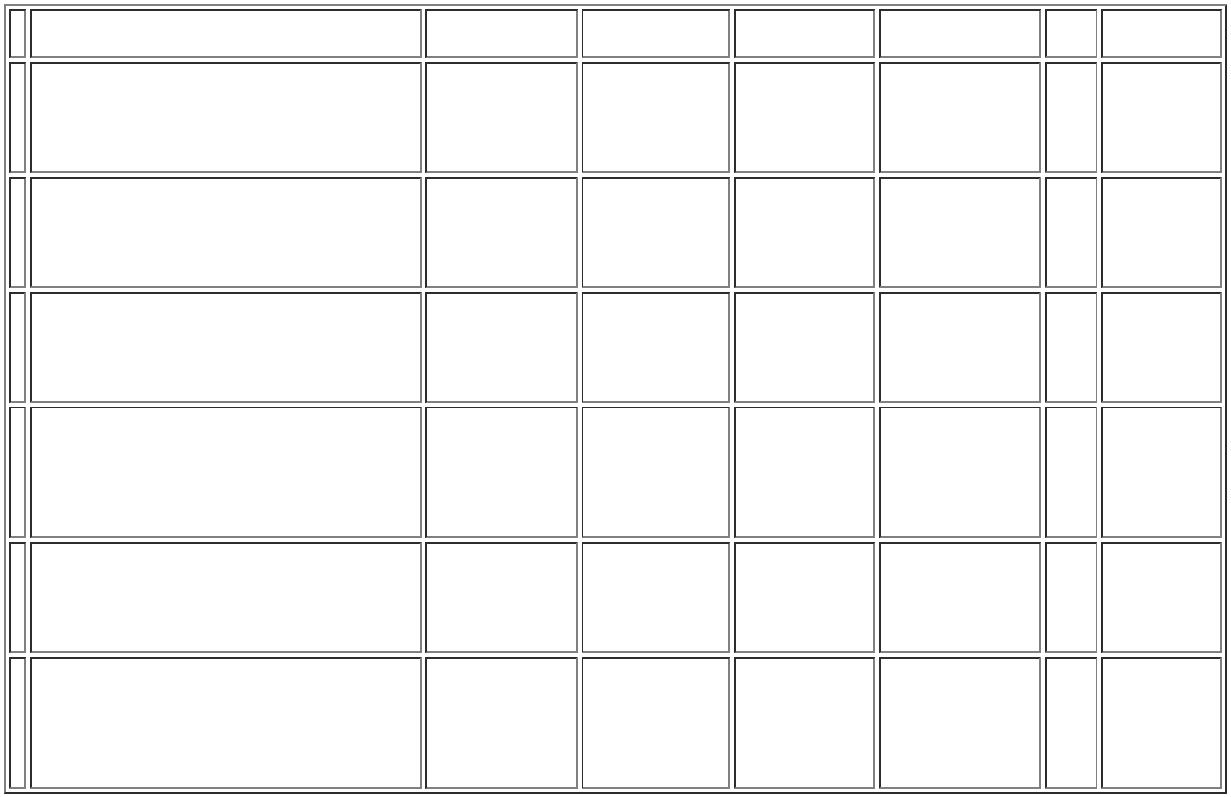 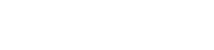 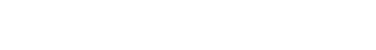 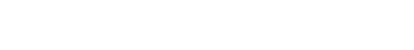 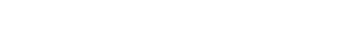 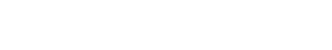 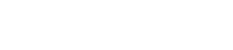 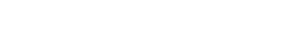 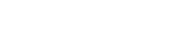 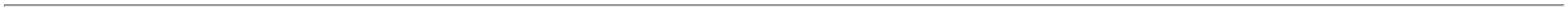 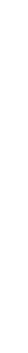 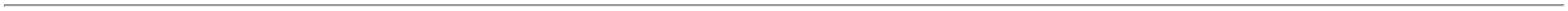 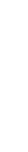 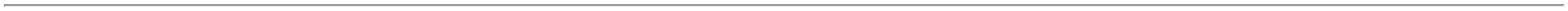 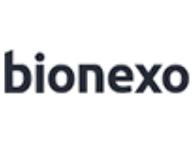 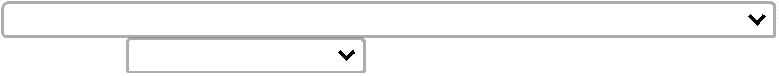 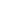 11/07/2023 18:23BionexoTotalParcial:R$210.03.803,8000Total de Itens da Cotação: 13Total de Itens Impressos: 2Programaçãode EntregaPreço PreçoUnitário FábricaValorTotalProdutoCódigoFabricanteEmbalagem Fornecedor Comentário JustificativaRent(%) QuantidadeUsuário;1 e 2 -DaniellyEvelynPereira DaCruzCAIXA P/ DESCARTEDE RESIDUO QUIMICONAORespondeuincorretamente oitem solicitado. 3- Não respondeue-mail deGleidsonRodriguesRanulfo Eireli -EppCLEAN BOX IV 30LITROS - BIO BRASIL- BIO BRASILR$R$R$238806-CAIXAnull100 Caixa38,0000 0,00003.800,0000PERFUROCORTANTE30L - CAIXA11/07/202316:12homologação.TotalParcial:R$100.03.800,0000Total de Itens da Cotação: 13Total de Itens Impressos: 1Programaçãode EntregaPreço PreçoUnitário FábricaValorTotalProdutoCódigoFabricanteEmbalagem Fornecedor Comentário JustificativaRent(%) QuantidadeUsuárioDaniellyEvelynPereira DaCruzFRASCO FLACONETEDE PLASTICO C/TAMPA DE PRESSAOFLACONETES 05MLCOM TAMPA DEPRESSAO E LACRE,INJEPLASTR$R$R$160,0000736844-PCTH M Borgesnull-400 Unidade0,4000 0,00005ML11/07/202316:12TotalParcial:R$160,0000400.0Total de Itens da Cotação: 13Total de Itens Impressos: 1Programaçãode EntregaPreço PreçoUnitário FábricaValorTotalProdutoCódigoFabricanteEmbalagem Fornecedor Comentário JustificativaRent(%) QuantidadeUsuárioFIO NYLON TRANC 0AG 4,0 CM CIL 1/2 150CM - ESPECIFICAÇÃO:FIO NYLON LAÇADONº0 C/150CM COMDaniellyEvelynPereira DaCruzLOGMEDDISTRIBUIDORAE LOGISTICAHOSPITALAREIRELIAG.1/2CIR.CIL. 4.0CMFIO NYLON LACADOPRETO 0 AGULHA 4-> - FIO CIRURGICODE NYLON LACADO NCOM 150CM COMR$R$R$444,4800638940-CAIXAnull-96 Unidade4,6300 0,00001/2 , SHALON011/07/2023AGULHA 1/2 CIRCULOCILINDRICA DE 4.0 CMEMBALAGEM PGC16:12E/OU ALUMINIZADA EREG. MS - UNIDADETotalParcial:R$444,480096.0Total de Itens da Cotação: 13Total de Itens Impressos: 1Programaçãode EntregaPreço PreçoUnitário FábricaValorTotalProdutoCódigoFabricanteEmbalagem Fornecedor Comentário JustificativaRent(%) QuantidadeUsuárioDRENO DE PENROSENº 1 C/ GAZE ESTERILDaniellyEvelynPereira DaCruz-> EMBALAGEMDRENO PENROSELATEX ESTERIL N1;1 ao 3 - NãoINDIVIDUAL C/ GAZEATOXICO. ESTERIL.EM OXIDO DEETILENO.EMB.INDIVIDUAL PGC.REG MS - UNIDADEMedlinnHospitalaresLtda - Meatingefaturamentomínimo.R$R$R$59,850035904-CXnull15 Unidade6MM 30CM,3,9900 0,0000MADEITEX11/07/202316:12SONDANASOGASTRICALONGA PVCSILICONIZ. N 18 -ESTERIL, EMBALAGEM 11861INDIVIDUAL EREGISTRO NOMINISTERIO DASAUDE.DaniellyEvelynPereira DaCruzSONDA GASTRICAPVC DESCARTAVELESTERIL CLAMP;1 e2 - Nãoatingefaturamentomínimo.MedlinnHospitalaresLtda - MeR$R$R$68,70009--UNUNnullnull30 Unidade30 UnidadeOCLUSOR 18FR 40CM2,2900 0,0000-REF. 10103180,MEDSONDA11/07/202316:1210SONDA RETAL N 18PLASTICOTRANSP.SILICONIZADA38754SONDA RETAL PVC18FRX40CM - REF.10107180,MedlinnHospitalaresLtda - Me;1 ao 4 - Nãoatingefaturamentomínimo.R$R$R$68,7000DaniellyEvelynPereira DaCruz2,2900 0,0000-> SONDA RETAL N 18MEDSONDAPLASTICOTRANSP.SILICONIZADASONDA RETAL NR 1811/07/202316:12-PLASTICOTRANSPARENTE.SILICONIZADAFLEXIVEL ATOXICOAPIROGENICO. PONTAROMBA C/ ORIFICIO.ATRAUMATICA 2ORIFICIOS LATERAISALINHADOS NAhttps://bionexo.bionexo.com/jsp/RelatPDC/relat_adjudica.jsp2/4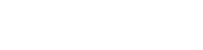 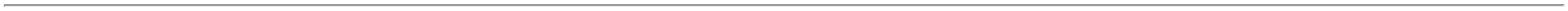 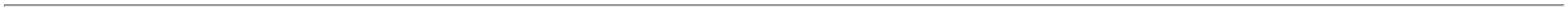 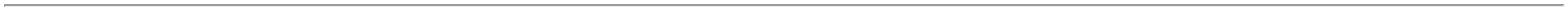 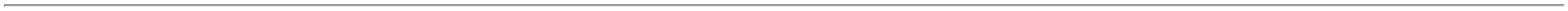 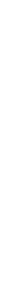 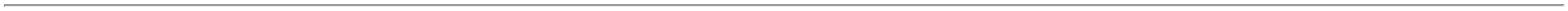 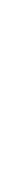 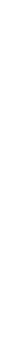 11/07/2023 18:23BionexoMESMA DIRECAO.CONECTORUNIVERSAL C/ TAMPAEMB EM PGC FACETRANSPARENTE.ESTERIL EM OXIDO DEETILENO REG MS -UNIDADESONDA RETAL N 22PLASTICOTRANSP.SILICONIZADA-> SONDA RETAL N 22PLASTICOTRANSP.SILICONIZADA-SONDA RETAL NR 22PLASTICOTRANSPARENTE.SILICONIZADAFLEXIVEL ATOXICOAPIROGENICO. PONTAROMBA C/ ORIFICIO.ATRAUMATICA 2ORIFICIOS LATERAISALINHADOS NADaniellyEvelynPereira DaCruz;1 ao 4 - NãoMedlinnHospitalaresLtda - MeSONDA RETAL NR.22,EMBRAMEDatingefaturamentomínimo.R$R$R$45,80001138748-UNnull20 Unidade2,2900 0,000011/07/202316:12MESMA DIRECAO.CONECTORUNIVERSAL C/ TAMPAEMB EM PGC FACETRANSPARENTE.ESTERIL EM OXIDO DEETILENO REG MS -UNIDADESONDA URETRAL PVCSILICONIZADO N 18 ->SONDA URETRAL N1-8 PLASTICO TRANSP.SONDA URETRAL NR18. PLASTICOTRANSPARENTE.SILICONIZADA.FLEXIVEL. ATOXICO.PONTA ATRAUMATICAFECHADA COMORIFICIOS LATERAISDESALINHADOS.CONECTORDaniellyEvelynPereira DaCruz;1 ao 6 - Nãoatingefaturamentomínimo.MedlinnHospitalaresLtda - MeSONDA URETRALNR.18 - FOYOMEDR$R$R$39,800012397-PCTnull20 Unidade1,9900 0,000011/07/202316:12UNIVERSAL C/ TAMPAEMB EM PGC FACETRANSPARENTE.ESTERIL EM OXIDO DEETILENO. REG MS -UNIDADEDaniellyEvelynPereira DaCruzTALA METALICAARAFLEX P/DEDO2X180MM BORDAARREDONDADATALA METALICA DEIMOBILIZACAO DEDEDO 12 X 180 MMMedlinnHospitalaresLtda - Me1R$R$R$95,52001369118-CXnull-48 Unidade1,9900 0,000012UNID 3078-1,11/07/202316:12ORTOCENTERTotalParcial:R$378,3700163.0Total de Itens da Cotação: 13Total de Itens Impressos: 6Programaçãode EntregaPreço PreçoUnitário FábricaValorTotalProdutoCódigoFabricanteEmbalagem Fornecedor Comentário JustificativaRent(%) QuantidadeUsuárioAGULHA P/ ANESTESIAPERIDURAL 18G X 3 ->-DIAMETRO: 1,3 MM;COMPRIMENTO: 80MM; TAMANHO (POLEGADAS): 3 1/4OU 3 1/2; BISEL TIPOTUOHY; PONTA CURVACANULA DEMARCADAC/ PAREDES FINASMANDRIL AJUSTADOCANHÃO C/ VISORTRANSLUCIDO LUERLOK; EMBALAGEM EMBLISTER ESTÉRIL;REGISTRO NODaniellyEvelynPereira DaCruzAGULHA TUOHYTremedMateriais EEquipamentosHospitalaresEireliEPIDURAL/PERIDURAL18G 90X12 3 1/2"UNISIS T189,R$R$R$675,0000117883-UNnull-25 Unidade27,0000 0,0000CIRURGICAFERNANDES11/07/202316:12MINISTÉRIO DASAÚDE.8SONDA DE MALECOT 38761N 32 SILKOLATEX ->SONDA DE MALECOTN 32 SILKOLATEX -SONDA DE MALECOTNR 32 DE SILICONE +BORRACHA-Sonda Uretral Malecot UNIDADE32fr Well Lead,TremedMateriais EEquipamentosHospitalaresEirelinull-R$R$2 UnidadeR$139,8000DaniellyEvelynPereira DaCruz69,9000 0,0000CIRIRURGICAFERNANDES11/07/202316:12(SILKOLATEX).EXTREMO DISTAL EMFORMA AFLORADA C/ABERTURAS.EXTREMO PROXIMALC/ FORMA DE FUNIL.TAMANHOAPROXIMADO DE 40CM. EMBALAGEMINDIVIDUAL EM PAPELGRAU CIRURGICO.ESTERIL EM OXIDO DEhttps://bionexo.bionexo.com/jsp/RelatPDC/relat_adjudica.jsp3/4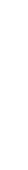 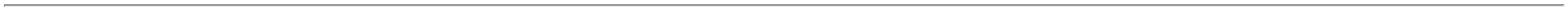 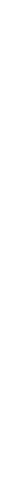 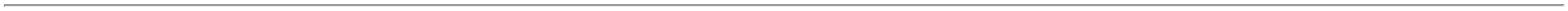 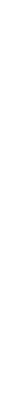 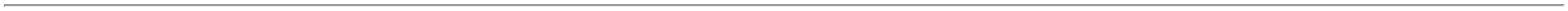 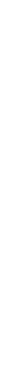 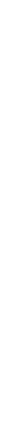 11/07/2023 18:23BionexoETILEN REG MS -UNIDADETotalParcial:R$814,800027.0Total de Itens da Cotação: 13Total de Itens Impressos: 2TotalGeral:R$996.09.401,4500Clique aqui para geração de relatório completo com quebra de páginahttps://bionexo.bionexo.com/jsp/RelatPDC/relat_adjudica.jsp4/4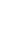 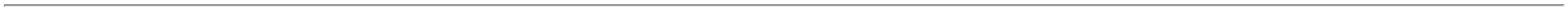 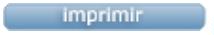 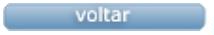 